PETAK, 24.4.2020.Dragi moji!   Eto nas na kraju tjedna u kojem smo puno govorili o našem planetu Zemlji. Još ćemo danas reći par riječi…Pohvaljujem vas za marljivost u nastavi na daljinu.  Budimo još malo strpljivi u izvršavanju zadataka na ovaj način.Veselimo se susretu u školi!HRVATSKI JEZIKU Školi na Trećem ponovili ste rod i broj imenica.   Svi smo različiti, a isti.   Razmislite o ovoj rečenici. Što ona znači? U čemu smo različiti, a opet isti? U čemu se razlikuju ljudi na svijetu? Što su ljudske rase? Dakle, rase se razlikuju po boji kože, očiju, kose, po stasu…I bez obzira kojoj rasi pripadaju, svi ljudi imaju jednaka ljudska prava. 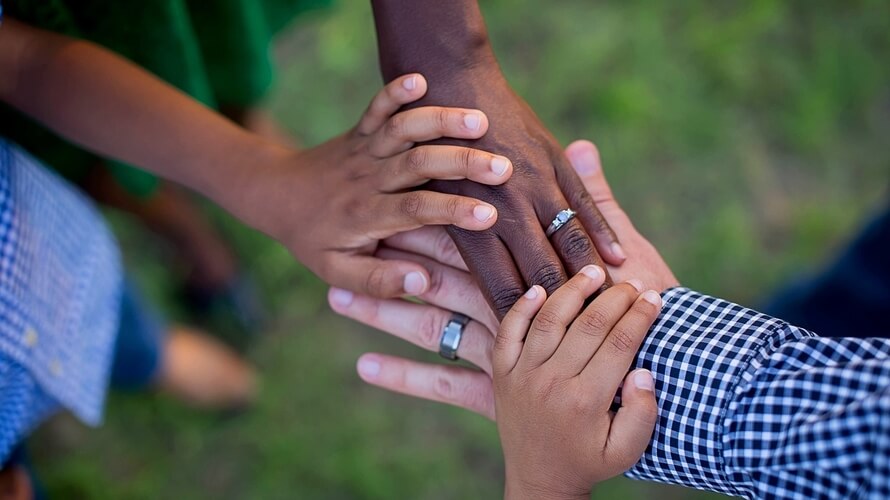 Pročitajte legendu Kako su nastale rase i odgovorite na pitanja. Prisjetite se, čuli smo je već u Školi na Trećem.Kako su nastale rase - legendaZatim još jednom pročitajte legendu u svojim čitankama, na 184. i 185. strani. Usmeno odgovorite na pitanja iza teksta. U bilježnicu zapišite:                               Kako su nastale rase                                                            Indijanska legenda      Tema: kako su nastale raseGlavni lik: Manitu – svemogući bog prema vjerovanju Indijanaca                            Svi smo različiti, a isti.  Riješite radnu bilježnicu na 129. str.                         Pročitajte u čitanci na 185. str. uokvireni dio pod nazivom Znaš  li. Tamo ćeš naći i pismo indijanskog poglavice. Rečenice iz tog poznatog pisma zapišite penkalom u bilježnicu. Trudite se u rukopisu.MATEMATIKA  Danas ćemo pisano dijeliti šesteroznamenkaste brojeve jednoznamenkastim. U udžbeniku iz Matematike, na 114. str.  najprije riješite dio pod nazivom Znam. Zatim proučite zadatak na toj strani. Postupak već znate i vjerujem da novi primjer neće za vas biti problem. U bilježnicu zapišite:   Riješite u udžbeniku zadatke na 115. str., a zatim u zbirci zadataka zadatke na 100. str. U razrednu grupu ću  poslati rješenja pa izvršite samoprovjeru riješenih zadataka.LIKOVNA KULTURAPonovimo pjesmu koju smo naučili ovaj tjedan:Lijepa naša Hrvatska – pjesmaU toj pjesmi više puta ističemo da želimo više cvijeća, manje smeća. Vi ćete danas crtati i slikati cvijeće na livadi. Neobično i lijepo cvijeće i lišće na neobičnoj livadi.Tehnika: flomasteri u boji. Radite na A4 papiru. Radite na način da najprije obrisnom crtom (crnim ili smeđim flomasterom) nacrtate oblik neobičnih cvjetova koji su međusobno isprepleteni u nekoj travi. Zatim obojajte plohe cvjetova.Evo primjera kako su to radili neki vaši vršnjaci!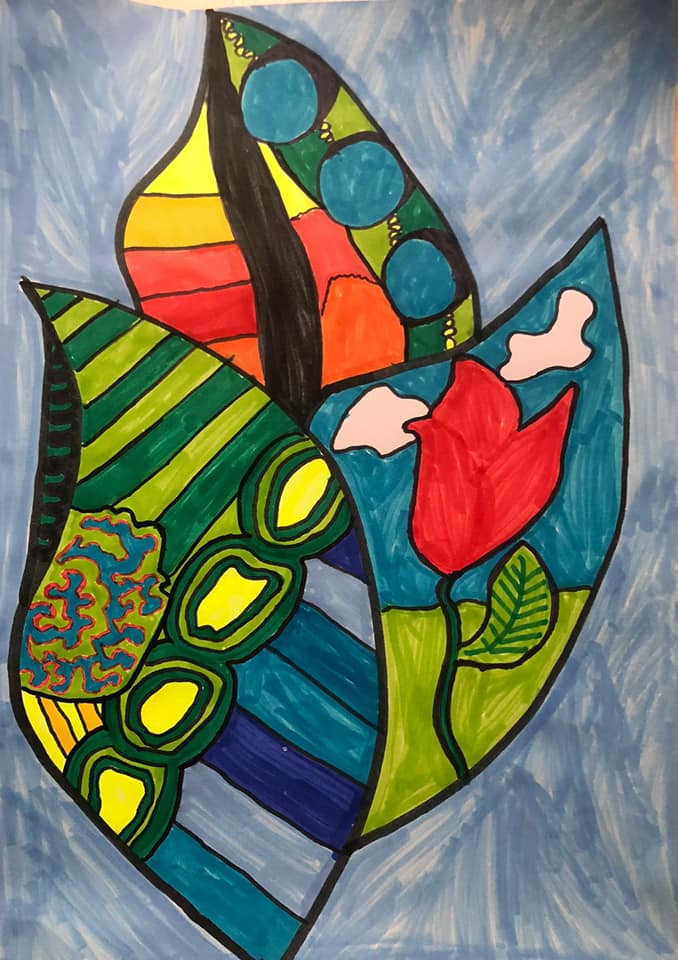 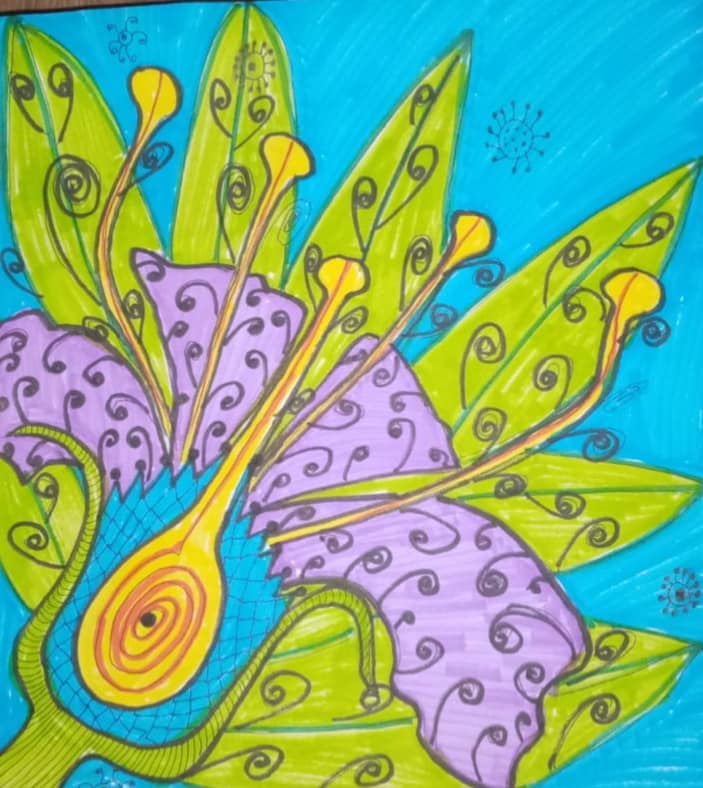   Budite kreativni u izmišljanju novih oblika cvjetova i listova. Unesite puno detalja u svoj rad! Papir ispunite neobičnim cvjetovima i lišćem na neobičnoj livadi.  Ovaj likovni rad ću vrednovati ocjenom. Pošaljite ga na uvid u razrednu grupu, a ja ću vam u pojedinačnoj poruci napisati ocjenu.Dodatna nastava za sve!HRVATSKI JEZIK - Medijska kultura  Sve vas pozivam da najprije pogledate nekoliko video uradaka uz Dan planeta Zemlje.  https://youtu.be/ycyGZV1eWyIhttps://www.youtube.com/watch?v=wdrx5CUM37Ihttps://vjeronaucni-portal.com/misli-na-sutra-eko-prica-za-dan-planeta-zemlje/https://www.youtube.com/watch?v=aOvVnERS0XYI još jedna ponuda iz svijeta medijske kulture!Ovaj tjedan održava se i Kiki film festival u karanteni.  Pogledajte filmove s prijašnjih festivala. Nekih ćete se sjetiti. KIKI FILM FESTIVAL- izbor filmova: Velika želja malog dabraNadaPoklonZebraErnestoMoji snoviJeževa kućicaU bilježnicu za Hrvatski jezik napišite koje bi filmove preporučili  drugima i zašto.                             Želim vam ugodan vikend. Budite zdravi i sretni.                                                     Pozdravlja vas učiteljica PavicaPisano dijeljenje (427 935 : 3)u velikom rasadniku cvijeća - tri jednaka staklenikaposađeno 427 935 lukovica tulipana_____________________________________    Koliko je lukovica tulipana posađeno u jednom stakleniku?:    3    =Kraće:U jednom je stakleniku posađeno 142 645 lukovica tulipana.